                  ΕΡΓΑΣΤΗΡΙΑ    ΔΕΞΙΟΤΗΤΩΝΖω καλύτερα-Ευ ζηνΦροντίζω το περιβάλλονΕνδιαφέρομαι και Ενεργώ-Κοινωνική Συναίσθηση         και ΕυθύνηΔημιουργώ και Καινοτομώ-Δημιουργική Σκέψη και Πρωτοβουλία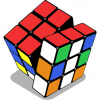 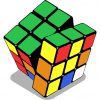 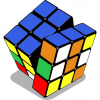 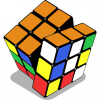 Υγεία : ΔιατροφήΟικολογία:ΑνακύκλωσηΑνθρώπινα ΔικαιώματαΔιάστημα - Πλανήτες